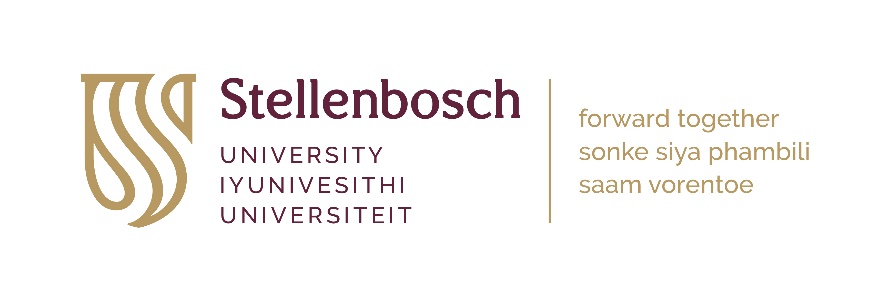 Aansoek om vrystelling van deelname aan die Universiteit Stellenbosch se gekose/goedgekeurde mediese skemasAGTERGROND Die Rektoraat het op 19 November 2021 die volgende voorstel van die Universiteit Stellenbosch Gesondheidsorgkomitee (USGSK) goedgekeur:Permanente werknemers op posvlak 1 tot 10 van wie daar verwag word om aan die US se gekose mediese skemas deel te neem, kan om vrystelling van deelname aan die gekose skemas aansoek doen deur die USGSK van ’n skriftelike motivering te voorsien waarin hulle verduidelik waarom hulle vrygestel wil word. Die aansoek is dus nie vir die werknemer om tot géén geregistreerde Suid-Afrikaanse mediese skema te behoort nie, maar slegs om van deelname aan die US se gekose mediese skemas vrygestel te word. Permanente werknemers op posvlak 1 tot 10 moet steeds tot ’n geregistreerde Suid-Afrikaanse mediese skema behoort. Werknemers wat ná aftrede vir gesondheidsorgvoordele in aanmerking kom, sal sodanige voordele verbeur indien hulle nie aan die Universiteit se gekose mediese skemas deelneem nie.Die USGSK sal met ingang van 2022 gereeld ontmoet om die vrystellingsaansoeke wat ontvang is te beoordeel, en sal elke aansoek op grond van meriete beslis. BELANGRIKE FAKTORE OM TE OORWEEGDie Universiteit voel sterk daaroor dat ons werknemers tot ’n erkende mediese skema moet behoort om voldoende dekking te hê in geval van ’n lewensbedreigende mediese noodgeval of ernstige siekte. Ons huidige gesondheidsorgkonsultante sal jou graag bystaan met ’n vergelyking van die verskillende mediese skemas wat hulle mag bemark.Voordat jy egter besluit om jou mediese skema te kanselleer of van skema te verander, hou in gedagte dat jou huidige skema wagtydperke of boetes kan oplê indien jy later sou besluit om wéér aan te sluit of jou dekking onderbreek het. Maak seker dat jy verstaan hoe die reëls van die skema jou kan raak voordat jy besluit om jou dekking te beëindig.Mediese skemas is daarop geregtig om wagtydperke en laataansluitboetes op te lê (albei terme word hieronder omskryf) indien lede:nie voorheen tot ’n geregistreerde mediese skema behoort het nie; ’n dekkingsonderbreking van meer as 30 dae gehad het; envrywillig van mediese skema verander het.Alle persone bo 35-jarige ouderdom kan ook laataansluitboetes opgelê word.Wat is ’n wagtydperk? ’n Wagtydperk kan hetsy drie of twaalf maande lank wees, waartydens die lid steeds die volle maandelikse bydrae moet betaal. Gedurende ’n algemene wagtydperk van drie maande sal die lid byvoorbeeld geen dekking hê nie, tensy die persoon kan bewys lewer van aaneenlopende, ononderbroke dekking vir twee jaar. Sekere voorafbestaande toestande kan ook vir twaalf maande uitgesluit word.Wat is ’n laataansluitboete?  ’n Laataansluitboete is ’n lewenslange boete. Dit is ’n fooi wat vir die res van jou lewe by jou maandelikse premie bygetel word, tensy jy by ’n groepskema aansluit, in welke geval die laataansluitboete kan wegval. Die boete word bepaal deur die getal jaar bo 35-jarige ouderdom wat jy nié tot ’n geregistreerde Suid-Afrikaanse mediese fonds behoort het nie. 
Die laataansluitboete kan ook na ander skemas oorgedra word.PERSOONLIKE BESONDERHEDE VAN WERKNEMEREk het die inligting hierbo gelees en ek verstaan die gevolge van my versoek om die Universiteit se voorkeur- mediese skemas te verlaat. Ek sal nie die Universiteit of enige van sy werknemers of konsultante vir my besluit aanspreeklik hou nie.Handtekening van werknemer						Datum			Goedkeuring deur GesondheidsorgkomiteeOnderteken								Datum			Getal jaar bo 35 nié lid van mediese fonds niePersentasie byvoeging by maandelikse premie0–45%5–1425%15–2450%25+75%Volle naam en vanPersoneelnommerKontaknommer KantoorKontaknommer SelfoonE-posadres